附件5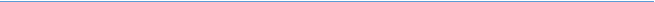 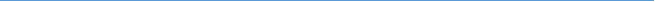 广东省高等学校毕业生就业指导中心 智慧服务平台(学生版)操作手册广东省高等学校毕业生就业指导中心技术支持：广东学苑教育发展有限公司2022 年 3 月目录一、首页介绍1、进入“广东大学生就业创业”小程序，首页自动显示授权温馨提示，点击“开始授权”弹 出小程序授权窗口。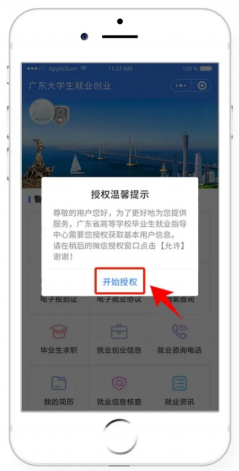 2、如果之前没有允许微信授权则取消返回首页后，在小程序首页点击“头像”或“办事大 厅”的功能按钮，还会弹出授权温馨提示，直到允许授权为止。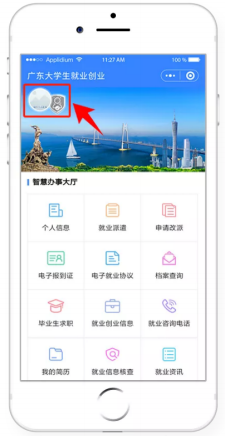 3、允许微信授权后，即完成登录。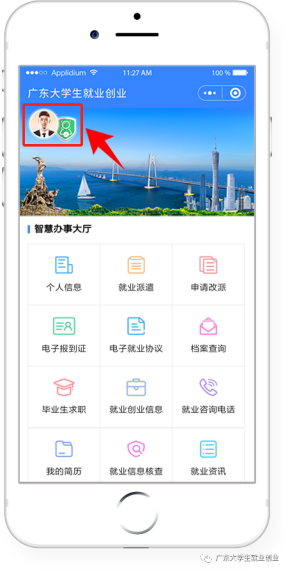 二、实名认证+学籍绑定温馨提示：中国内地学生需要进行“实名认证+学籍绑定”；港澳台学生只需操作完成“学籍 绑定”即可。中国内地学生1、登录“广东大学生就业创业”小程序，在首页左上角找到“用户登录”，点击后出现一个 弹窗，出现两个选项：  “中国内地学生”“港澳台学生”，选择   “中国内地学生”选项。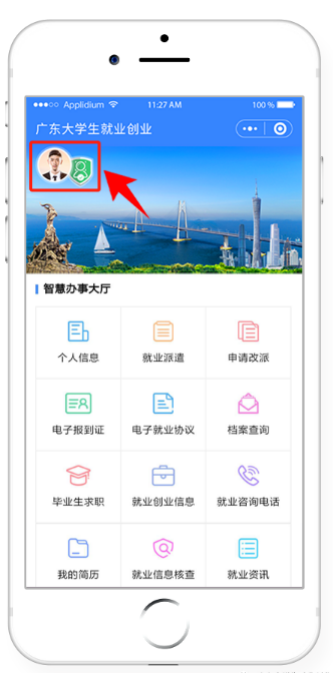 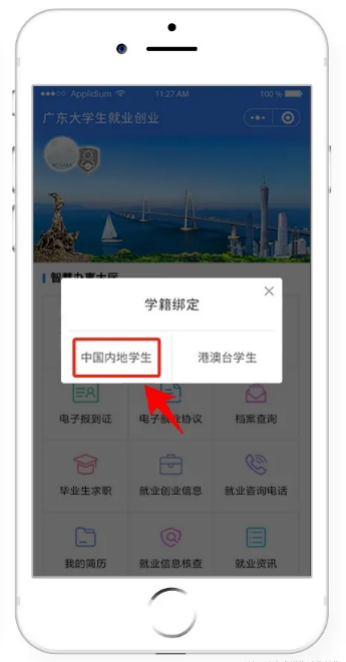 2、进入“学籍绑定”页面，点击”开始验证”，并完成人脸识别身份认证。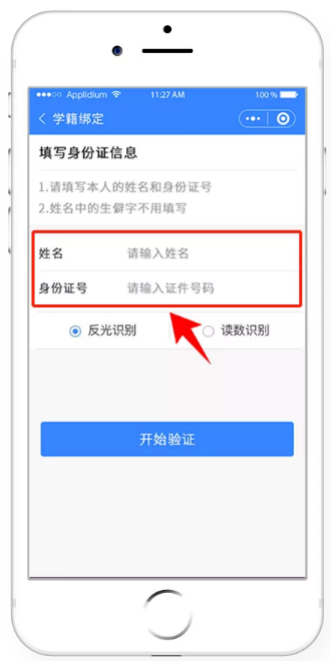 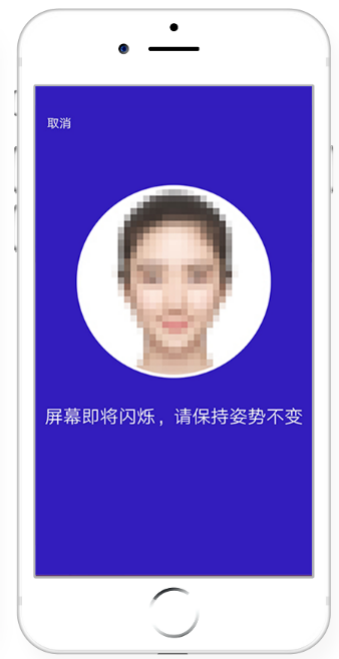 3、“刷脸”成功后，即可进行“学籍绑定”，点击“马上完善信息”可进入“个人信息”绑 定的操作。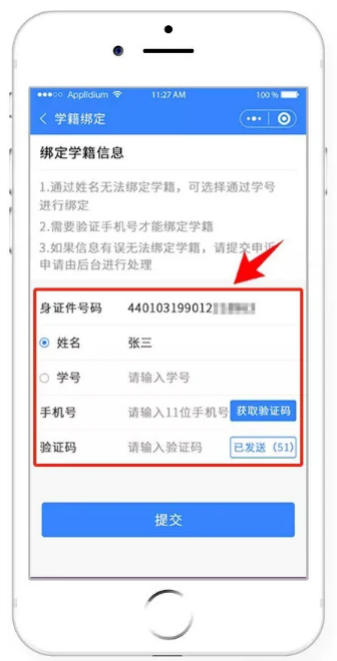 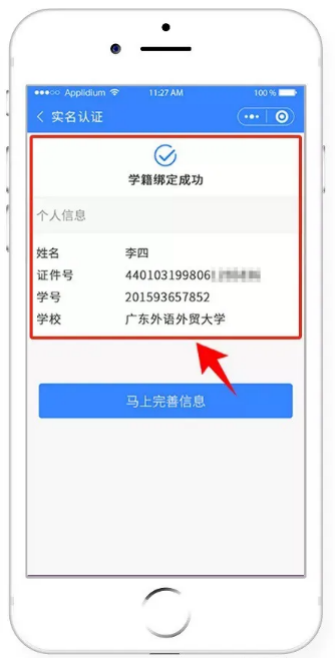 4、学籍绑定完毕，进入小程序首页的登录状态。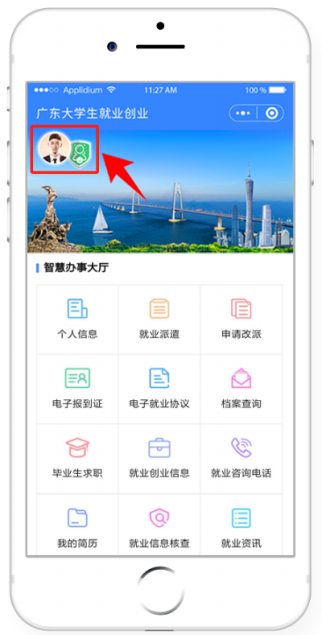 港 澳 台 学 生1、登录“广东大学生就业创业”小程序，在首页左上角找到“用户登录”，点击后出现两个 弹窗“中国内地学生”“港澳台学生”，选择   “港澳台学生”。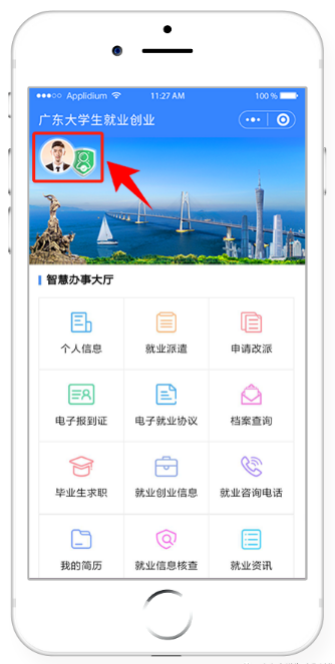 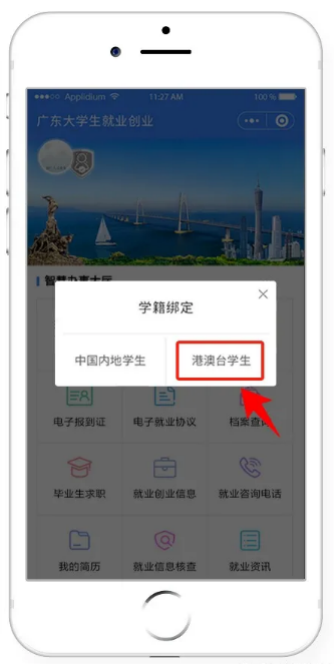 2、“绑定学籍信息”并“提交”。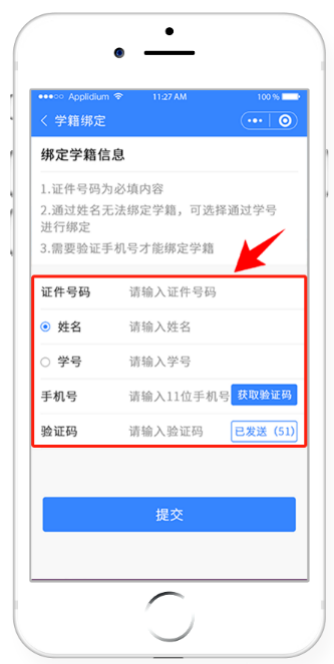 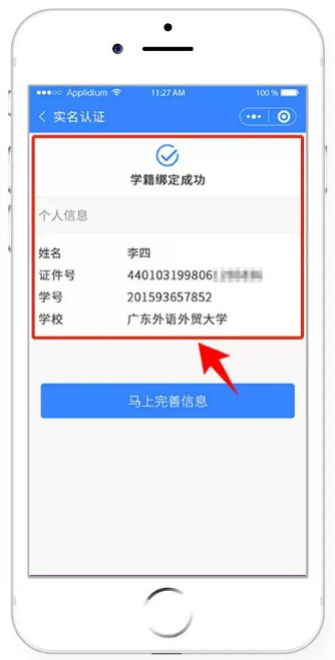 3、若绑定学籍失败，系统会显示具体原因，请重新绑定，成功后提交。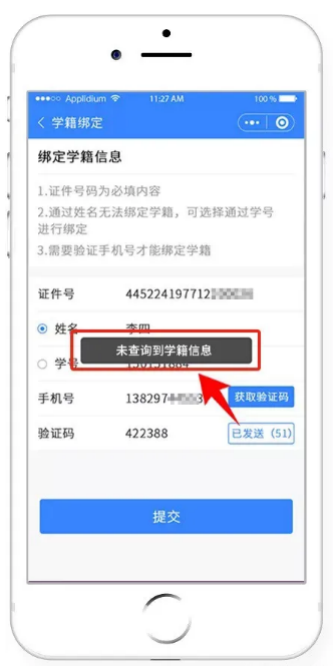 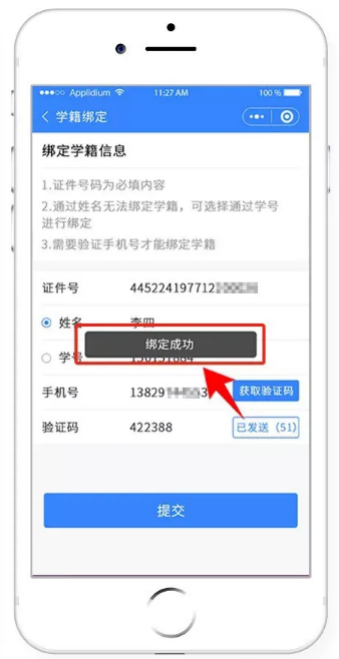 4、学籍绑定完毕，进入小程序首页的登录状态。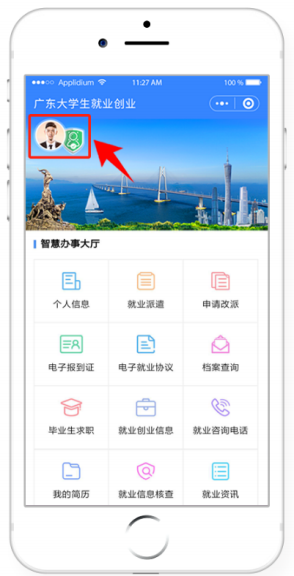 三、个人信息1、登录“广东大学生就业创业”小程序，进入“个人信息”窗口。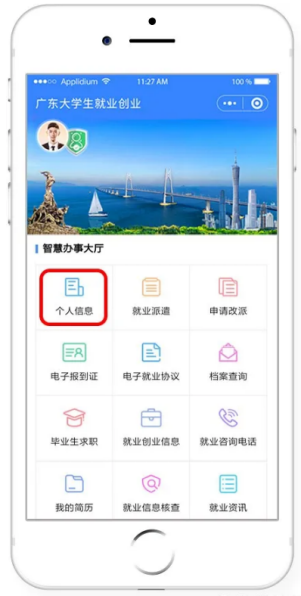 2、依次填写“学校”“个人”“其他”三部分信息。温馨提示： 港澳台学生不显示“现户口所在地”的选项。定向或委培学生才可以激活输入 “定向委培单位”。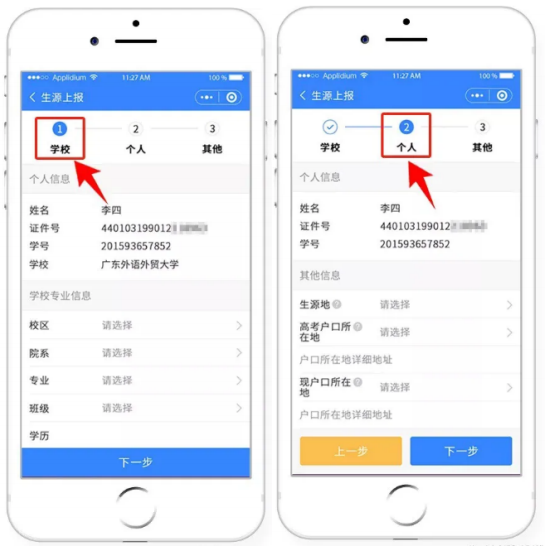 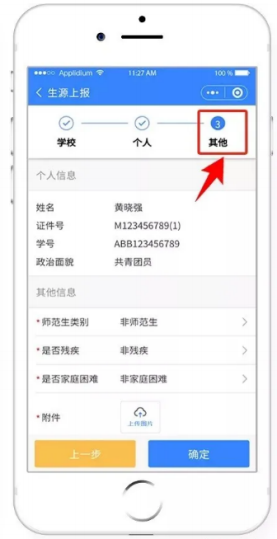 3、填写完毕后“提交”。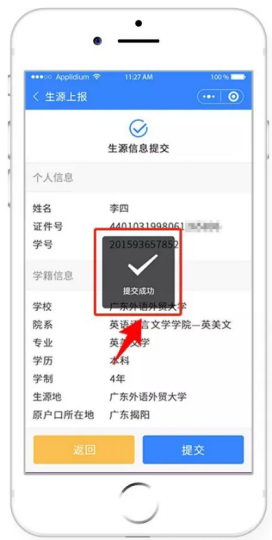 四、毕业生求职1、登录“广东大学生就业创业”小程序，进入“毕业生求职”窗口。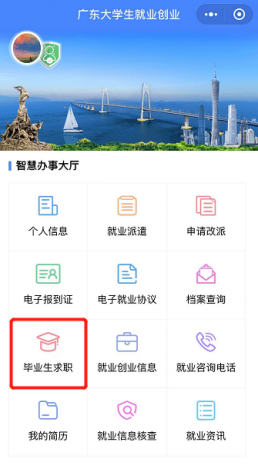 2、点击 “创建电子简历” ，根据指引把必填项填写完毕。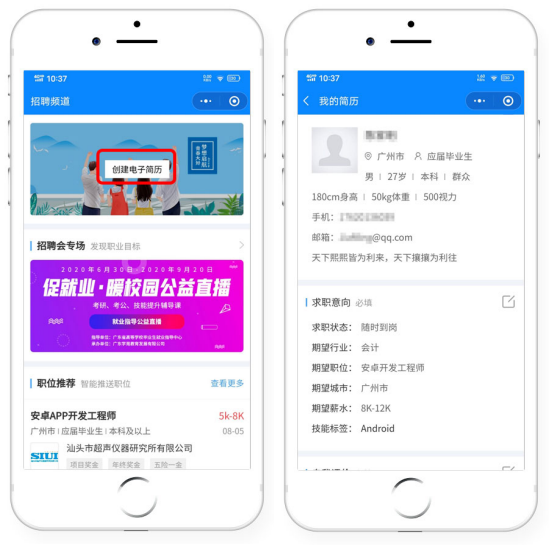 3、点击简历中的头像，手机竖屏拍照上传上半身照片，系统即可快速为您自动生成蓝色背景 的证件照片。生成后的证件照可适用于简历、派遣、三方协议等系统中的多个服务场景。 (证 件照经过公安部后台校验，符合国家证件照规格)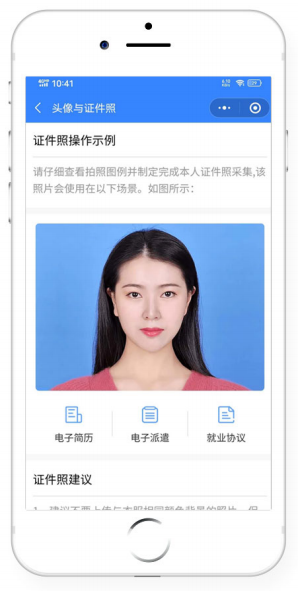 4、进入 “招聘频道”,点击“2023 届系列供需见面活动”招聘会专场。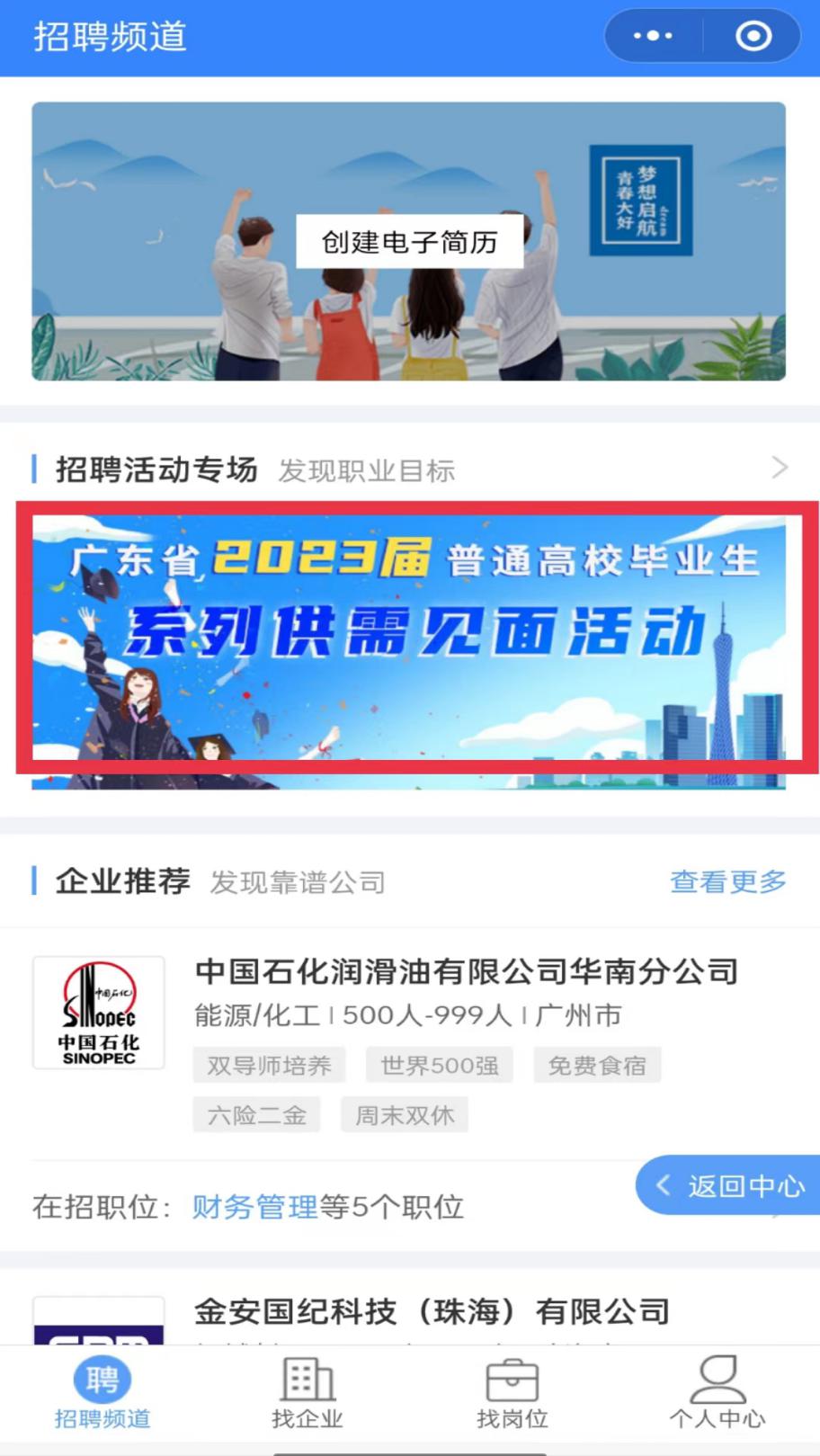 4、选择想参加的专场活动在线投递简历。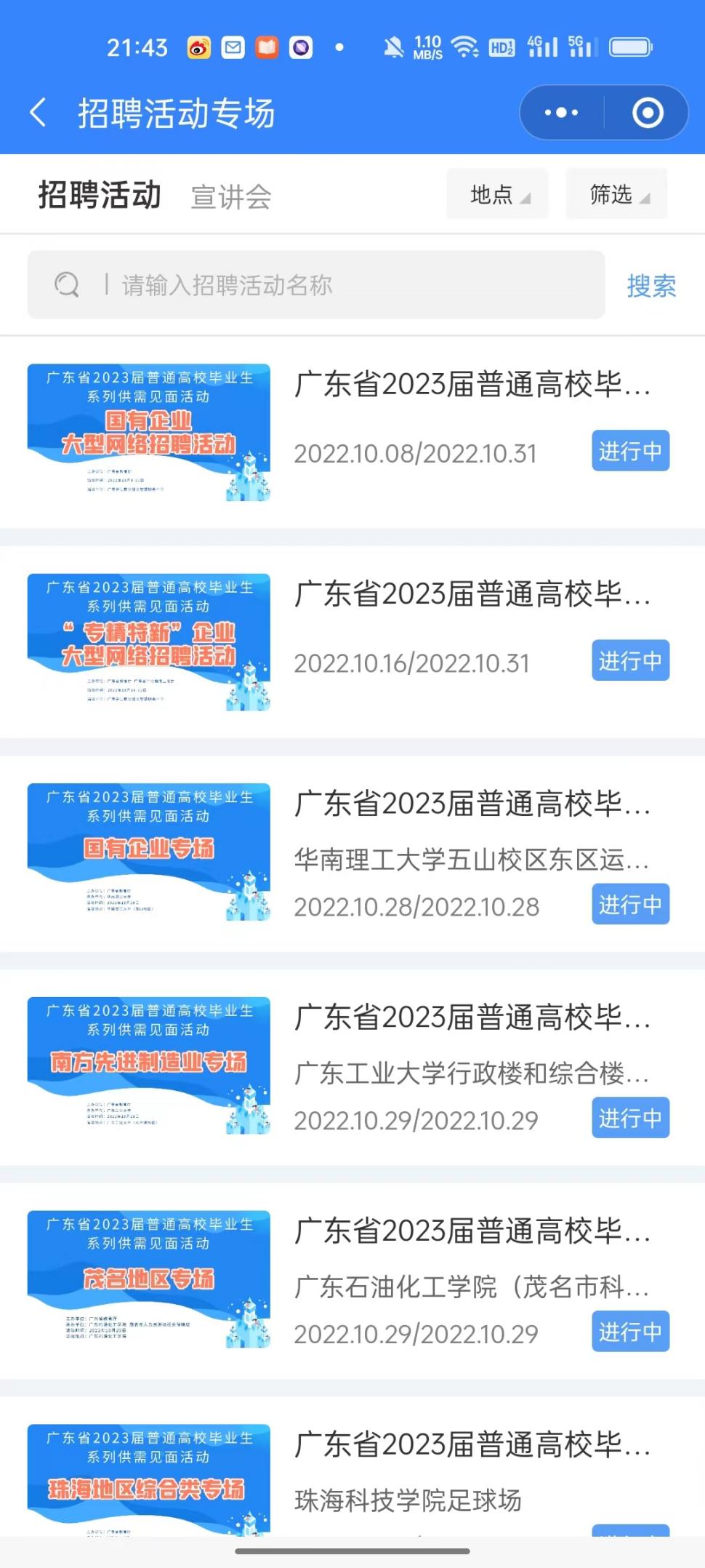 5、也可直接点击 “找企业” 、  “招岗位”菜单，按条件搜索筛选心仪的企业和岗位并投递简历。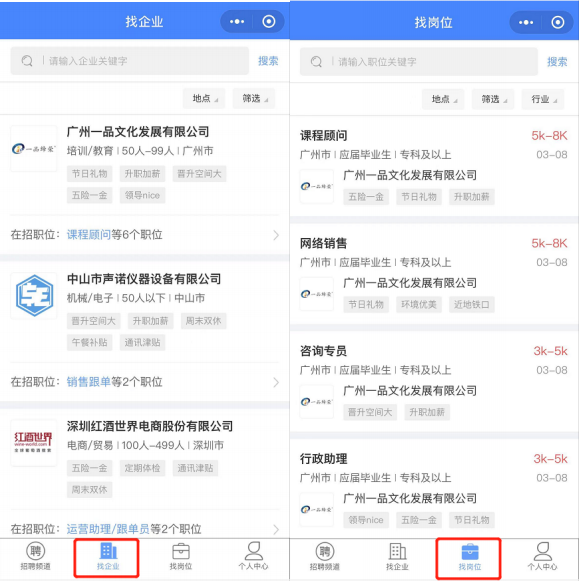 6、进入个人中心“已投递职位”查看面试邀约信息。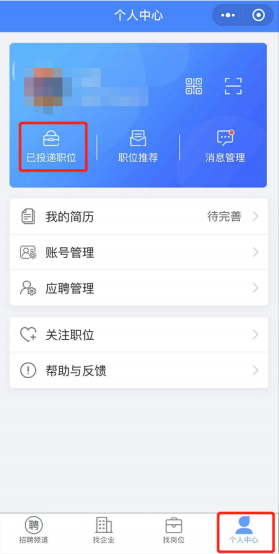 五、电子就业协议1、面试通过后，可点击 “电子就业协议”窗口，网签三方协议。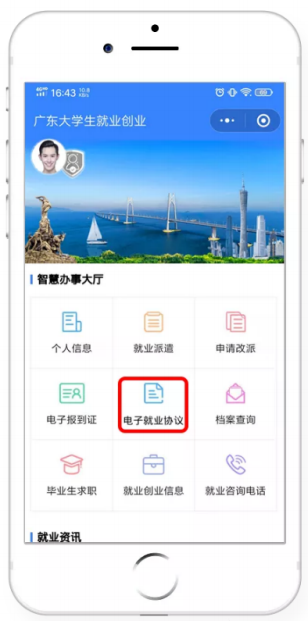 2、点击 “手动填写就业协议”填写就业协议书内容。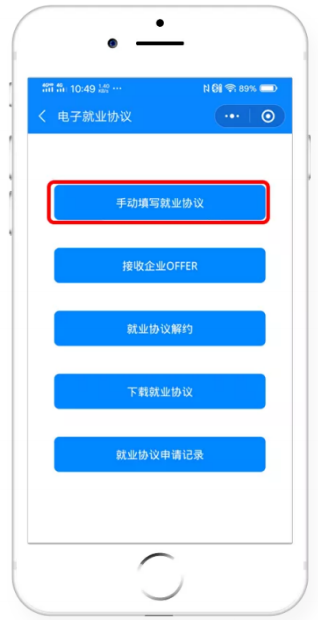 3、按步骤填写就业协议书内容，填写完成后，等待院校进行审核。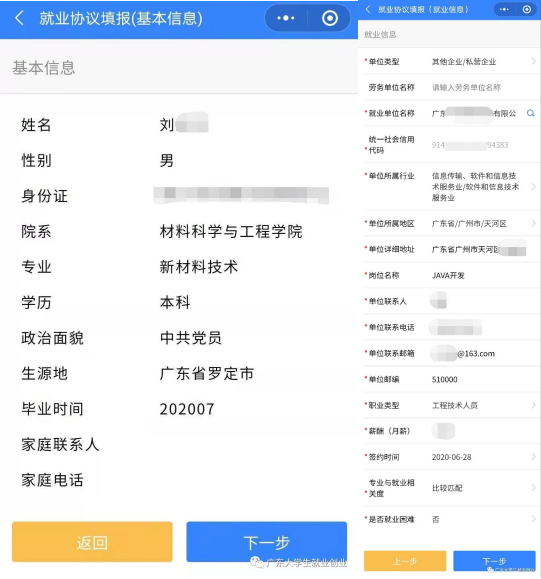 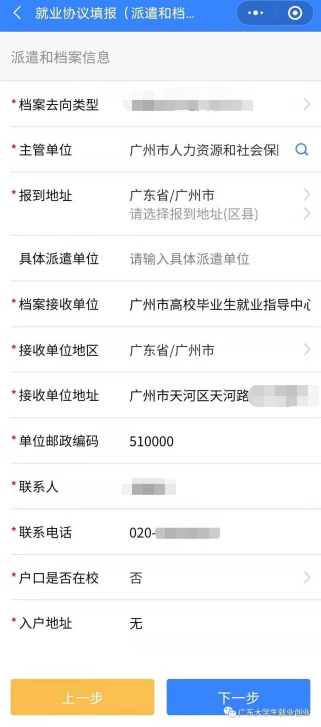 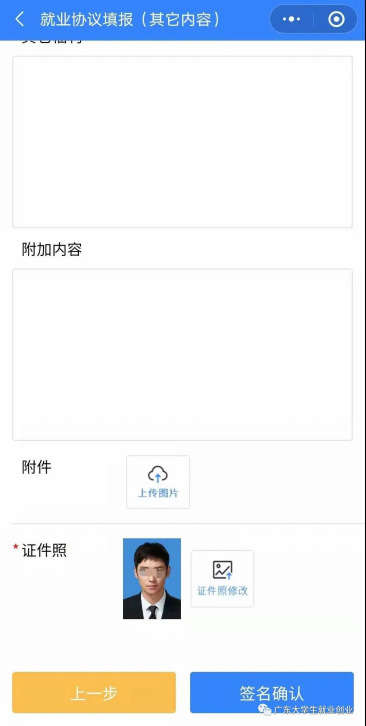 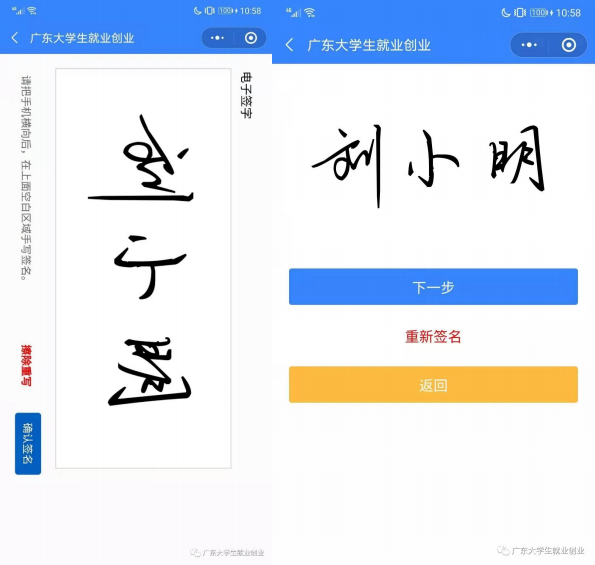 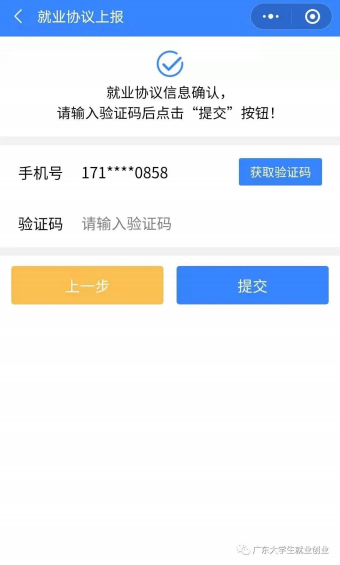 4、①审核完成后,企业下载打印电子就业协议书进行盖章，扫描拍照后将协议书图片发给学生， 学生回传到小程序，等待院校进行审核。                                              ②审核完成后,学生自行下载电子就业协议书、打印后， 拿到用人单位或就业主管部门进行盖 章，用手机将已经签字盖章的就业协议书拍照回传到小程序，等待院校进行审核。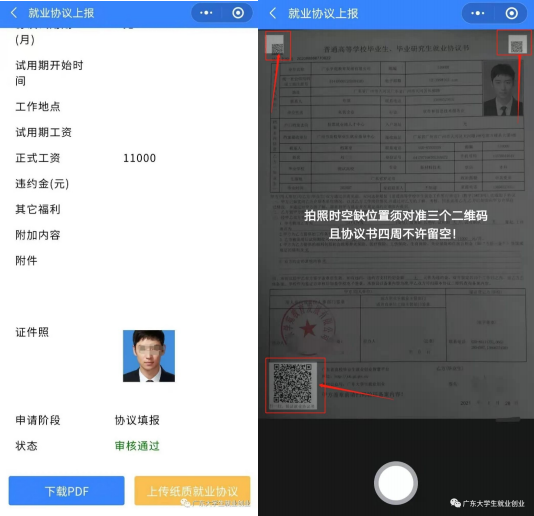 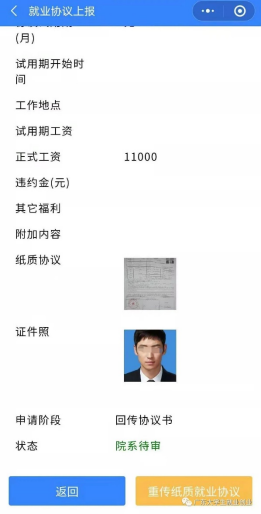 5、上传签字盖章的纸质就业协议书后， 待院校审核完成自动生成带院校电子签章的电子就业 协议书，院校和学生都可自行下载打印。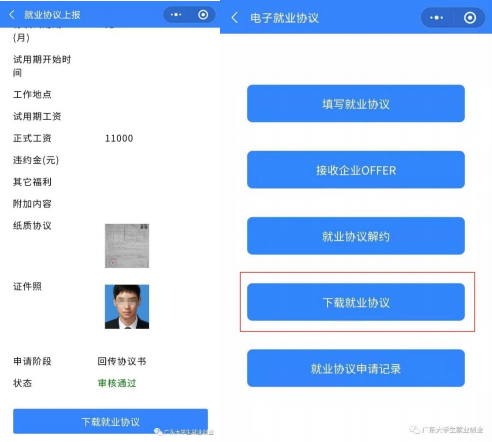 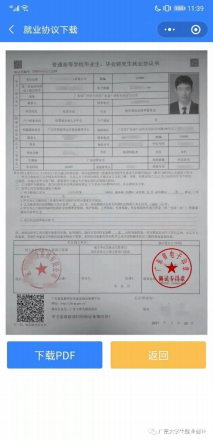 6、扫描电子就业协议书上二维码，验证电子就业协议书内容的真伪及电子签章的签名信息。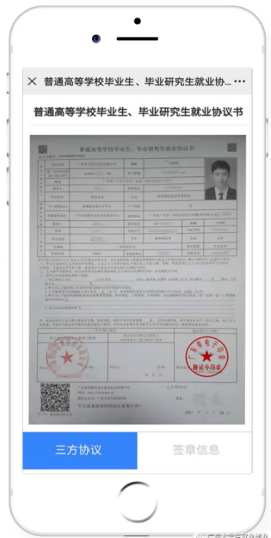 六、就业创业信息1、登录“广东大学生就业创业”小程序， 进入“就业创业信息”窗口。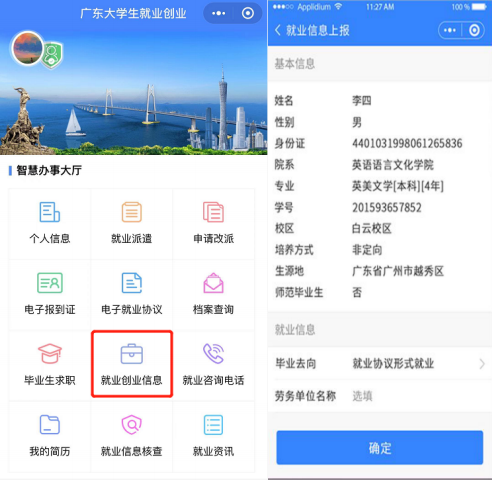 2、通过模糊搜索输入就业单位名称的关键字，在弹出结果中选中就业单位全称。其他项按要 求填写完毕后提交。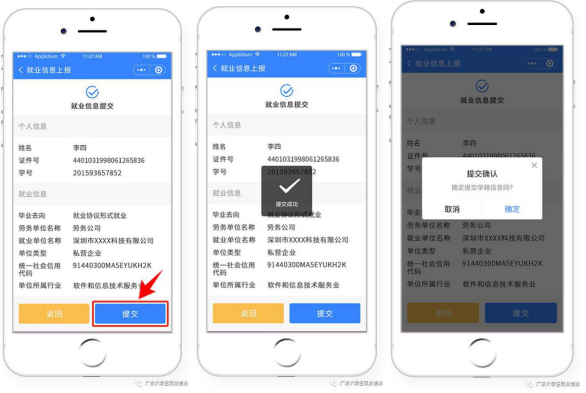 3、已填写完毕的就业信息如果需要修改，可以进入“就业创业信息上报”界面， 点击“修改” 进入信息修改界面操作，完成后提交。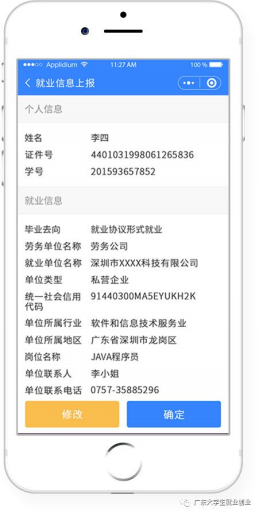 七、就业派遣1、登录“广东大学生就业创业”小程序， 进入“就业派遣”窗口。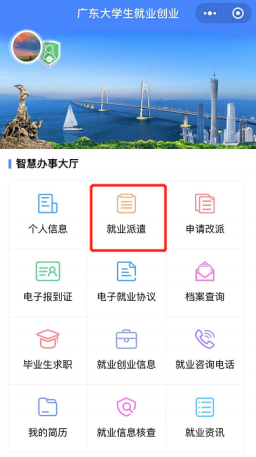 温馨提示：① ②③主管单位的填写注意事项。省内本专科学生只能选择省外本专科学生可以选择或填写研究生可以选择或填写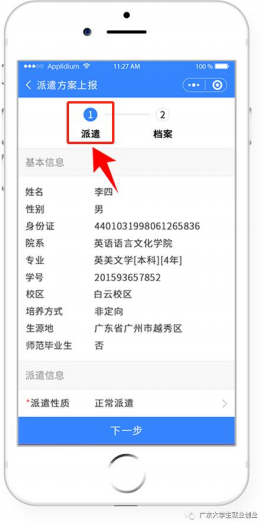 2、档案信息的填写。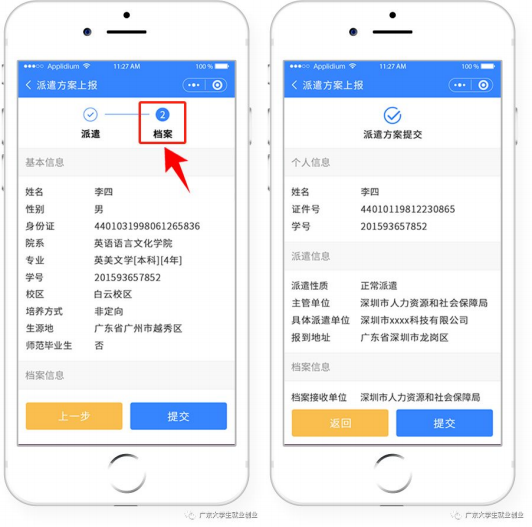 温馨提示：如果在派遣信息的主管单位为手动输入，会清空原档案信息。填写完毕后提交，上报完毕。八、申请改派1、登录“广东大学生就业创业”小程序， 进入“申请改派”窗口。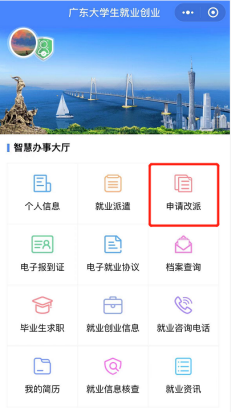 2、点击“申请修改”按钮，根据实际需求填写修改内容。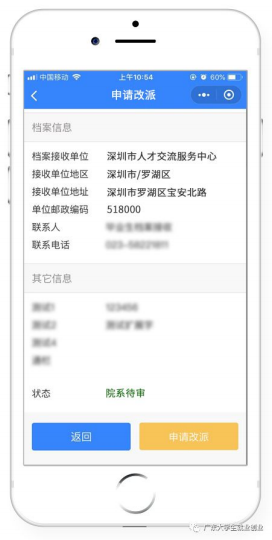 温馨提示： 学生提交完改派申请后， 可自行查询审核状态、院系待审、学校待审、省中心待审、 审核通过。3、在提出调整改派时，还必须上传有关材料扫描件或照片，在附件处点击上传照片即可。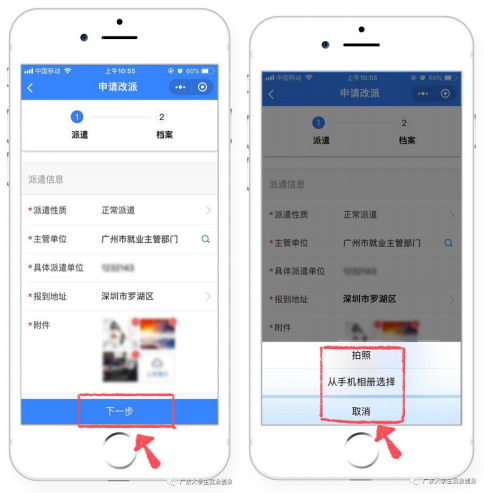 请依据以下要求，提交材料:①原报到证派遣回生源地无具体就业单位的，需提供生源地就业主管部门同意改派证明 (外 省生源可不提供)。②原报到证派遣到就业单位的，需提供原就业单位解约函 (终止劳动关系证明) 和就业主管 部门同意改派证明。③新接收单位的就业主管部门同意接收证明材料，以及新接收单位签定的就业协议书。如申 请派遣回生源地则无需提供。备注：定向生、委培生不允许提交改派申请4、进入下一步档案信息的调整，根据实际情况重新填写内容，即可完成从派遣到档案信息更 改的相关操作。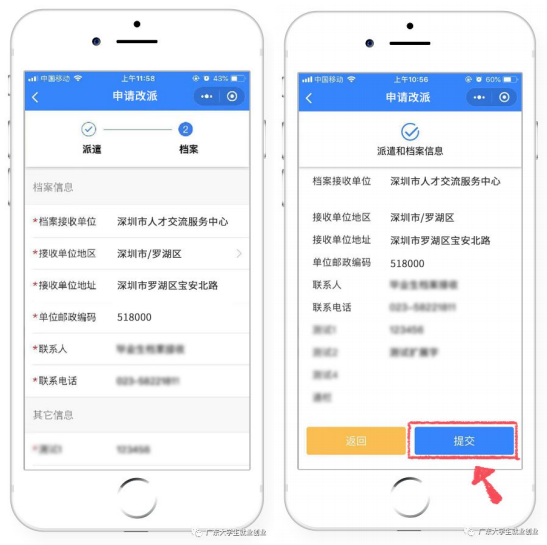 5、按提示确认信息无误，点击提交，完成改派方案上报的线上操作。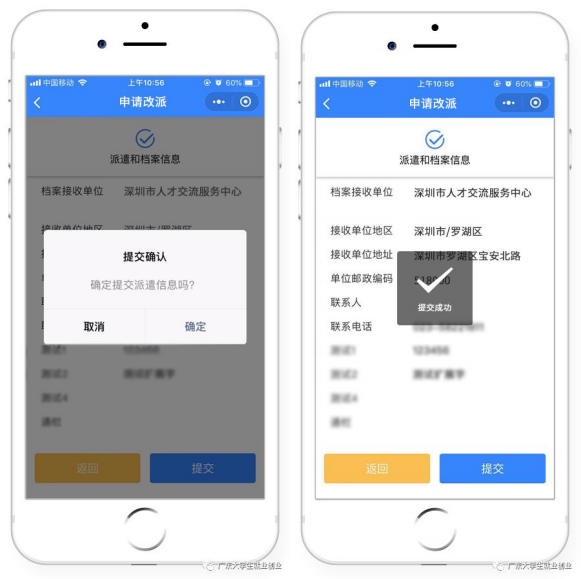 九、档案查询1、登录“广东大学生就业创业”小程序， 进入“档案查询”窗口， 可查询档案接收单位、 寄 出时间、寄出方式、单号、收件人、 联系电话、邮编、地址、物流状态等信息。注：“广东大学生就业创业”微信小程序为 2019 年以后的应届毕业生以及 2006-2016 届办理 过暂缓就业的毕业生提供“档案去向查询”服务。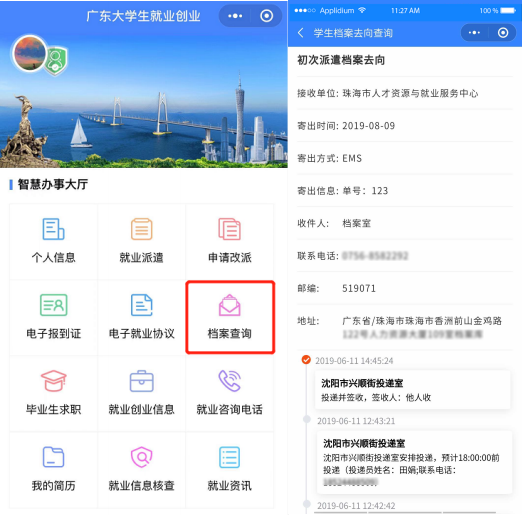 十、电子报到证1、登录 “广东大学生就业创业”小程序， 进入 “电子报到证”窗口。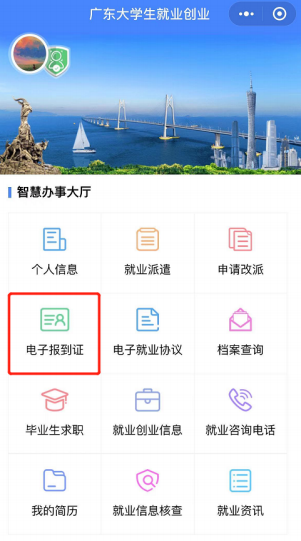 2、出现申领的电子报到证， 蓝色版为本专科生电子报到证， 红色版为研究生电子报到证。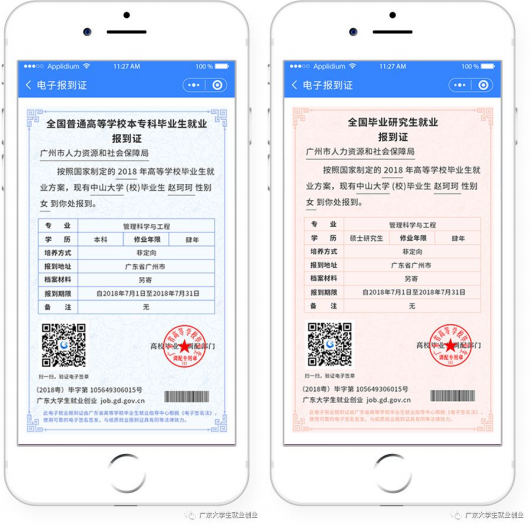 